СметыСсылка на информационный ресурсОбложкаНаименование разработки в электронной формеДоступностьучебные издания для среднего профессионального образованияучебные издания для среднего профессионального образованияучебные издания для среднего профессионального образованияучебные издания для среднего профессионального образованияZNANIUM.COM  Электронно-библиотечная система https://znanium.com/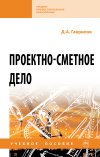 Гаврилов, Д. А. Проектно-сметное дело : учебное пособие / Д. А. Гаврилов. – Москва : ИНФРА-М, 2023. – 351 с. : табл. – (Среднее профессиональное образование). – ISBN 978-5-16-107884-6. – Текст : электронный // Znanium.com : электронно-библиотечная система : [сайт]. – URL: https://znanium.com/catalog/product/1880922 (дата обращения: 14.01.2023). – Режим доступа: для авторизир. пользователей.в локальной сети университетаZNANIUM.COM  Электронно-библиотечная система  https://znanium.com/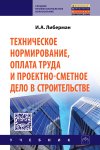 Либерман, И. А. Техническое нормирование, оплата труда и проектно-сметное дело в строительстве : учебник / И. А. Либерман. – Москва : ИНФРА-М, 2022. – 399 с. : табл. – (Среднее профессиональное образование). – ISBN 978-5-16-105773-5. – Текст : электронный // Znanium.com : электронно-библиотечная система : [сайт]. – URL: https://znanium.com/catalog/product/1836103 (дата обращения: 30.08.2021). – Режим доступа: для авторизир. пользователей.в локальной сети университетаучебные издания для высшего образованияучебные издания для высшего образованияучебные издания для высшего образованияучебные издания для высшего образованияZNANIUM.COM  Электронно-библиотечная система  https://znanium.com/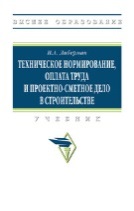 Либерман, И. А. Техническое нормирование, оплата труда и проектно-сметное дело в строительстве : учебник / И.А. Либерман. – Москва : ИНФРА-М, 2024. – 400 с. – (Высшее образование). – ISBN 978-5-16-112079-8. – Текст : электронный // Znanium.com : электронно-библиотечная система : [сайт]. – URL: https://znanium.com/catalog/product/2120756 (дата обращения: 01.11 2023). – Режим доступа: для авторизир. пользователей.в локальной сети университетаЛАНЬ.Электронно-библиотечная системаhttps://e.lanbook.com/Орехова, Г. В. Технологическая и нормативная документация в дорожном строительстве : учебное пособие / Г. В. Орехова. – Брянск : Брянский государственный аграрный университет, 2022. – 108 с. – Текст : электронный // Лань : электронно-библиотечная система : [сайт]. – URL: https://e.lanbook.com/book/304952 (дата обращения: 02.02.2023). – Режим доступа: для авторизир. пользователей.в локальной сети университета